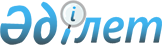 О бюджете Арыкбалыкского сельского округа Айыртауского района на 2018-2020 годыРешение Айыртауского районного маслихата Северо-Казахстанской области от 26 декабря 2017 года № 6-15-10. Зарегистрировано Департаментом юстиции Северо-Казахстанской области 17 января 2018 года № 4537.
      В соответствии со статьей 75 Бюджетного кодекса Республики Казахстан от 4 декабря 2008 года, подпунктом 1) пункта 1 статьи 6 Закона Республики Казахстан от 23 января 2001 года "О местном государственном управлении и самоуправлении в Республике Казахстан", Айыртауский районный маслихат РЕШИЛ:
      1. Утвердить бюджет Арыкбалыкского сельского округа Айыртауского района на 2018-2020 годы согласно приложениям 1, 2 и 3 к настоящему решению соответственно, в том числе на 2018 год в следующих объемах:
      1) доходы – 22 987,0 тысяч тенге:
      налоговые поступления – 10 050,0 тысяч тенге;
      неналоговые поступления – 0 тысяч тенге;
      поступления от продажи основного капитала – 0 тысяч тенге;
      поступления трансфертов – 12 937,0 тысяч тенге;
      2) затраты – 22 987,0 тысяч тенге;
      3) чистое бюджетное кредитование – 0 тысяч тенге:
      бюджетные кредиты - 0 тысяч тенге;
      погашение бюджетных кредитов – 0 тысяч тенге;
      4) сальдо по операциям с финансовыми активами – 0 тысяч тенге:
      приобретение финансовых активов – 0 тысяч тенге;
      поступления от продажи финансовых активов государства – 0 тысяч тенге;
      5) дефицит (профицит) бюджета – 0 тысяч тенге;
      6) финансирование дефицита (использование профицита) бюджета – 0 тысяч тенге:
      поступление займов – 0 тысяч тенге;
      погашение займов – 0 тысяч тенге;
      используемые остатки бюджетных средств – 0 тысяч тенге. 
      Сноска. Пункт 1 в редакции решения Айыртауского районного маслихата Северо-Казахстанской области от 06.12.2018 № 6-25-5 (вводится в действие с 01.01.2018).


      2. Установить, что доходы бюджета сельского округа на 2018 год формируются в соответствии с Бюджетным кодексом Республики Казахстан от 4 декабря 2008 года за счет следующих налоговых поступлений: 
      индивидуальный подоходный налог по доходам, не облагаемым у источника выплаты, физических лиц, зарегистрированных на территории сельского округа;
      налог на имущество физических лиц, имущество которых находится на территории сельского округа;
      земельный налог на земли населенных пунктов с физических и юридических лиц, земельный участок которых находится в селе;
      налог на транспортные средства с физических и юридических лиц, зарегистрированных в селе.
      плата за размещение наружной (визуальной) рекламы на:
      объектах стационарного размещения рекламы в полосе отвода автомобильных дорог общего пользования республиканского значения, проходящих через территорию сельского округа;
      объектах стационарного размещения рекламы в полосе отвода автомобильных дорог общего пользования областного значения, проходящих через территорию сельского округа;;
      объектах стационарного размещения рекламы в полосе отвода автомобильных дорог общего пользования районного значения;
      открытом пространстве за пределами помещений в селе.
      3. Установить, что доходы бюджета сельского округа формируются за счет следующих неналоговых поступлений:
      штрафы, налагаемые акимом сельского округа за административные правонарушения;
      добровольные сборы физических и юридических лиц;
      доходы от коммунальной собственности сельского округа (коммунальной собственности местного самоуправления):
      поступления части чистого дохода коммунальных государственных предприятий, созданных по решению аппарата акима сельского округа;
      доходы на доли участия в юридических лицах, находящиеся в коммунальной собственности сельского округа (коммунальной собственности местного самоуправления);
      доходы от аренды имущества коммунальной собственности сельского округа (коммунальной собственности местного самоуправления);
      другие доходы от коммунальной собственности сельского округа (коммунальной собственности местного самоуправления);
      другие неналоговые поступления в бюджеты сельского округа.
      4. Установить, что доходы бюджета сельского округа формируются за счет поступлений от продажи основного капитала: 
      от продажи государственного имущества, закрепленного за государственными учреждениями, финансируемыми из бюджета сельского округа.
      5. Предусмотреть бюджетные субвенции, передаваемые из районного бюджета в бюджет сельского округа на 2018 год в сумме 12937,0 тысяч тенге.
      6. Обеспечить выплату заработной платы работникам бюджетной сферы в полном объеме.
      7. Настоящее решение вводится в действие с 1 января 2018 года. Бюджет Арыкбалыкского сельского округа Айыртауского района на 2018 год 
      Сноска. Приложение 1 в редакции решения Айыртауского районного маслихата Северо-Казахстанской области от 06.12.2018 № 6-25-5 (вводится в действие с 01.01.2018).
      Продолжение таблицы  Бюджет Арыкбалыкского сельского округа Айыртауского района на 2019 год Бюджет Арыкбалыкского сельского округа Айыртауского района на 2020 год
					© 2012. РГП на ПХВ «Институт законодательства и правовой информации Республики Казахстан» Министерства юстиции Республики Казахстан
				
      Председатель XV сессии Айыртауского районного
маслихата Северо-Казахстанской области

Б. Кусаинов

      Секретарь Айыртауского районного маслихата
Северо-Казахстанской области

Б. Жанахметов

      СОГЛАСОВАНО

      Руководитель коммунального государственного
учреждения "Отдел экономики и финансов
акимата Айыртауского района
Северо-Казахстанской области" 

М. Рамазанова

      26 декабря 2017 года
Приложение 1 к решению Айыртауского районного маслихата от 26 декабря 2017 года № 6-15-10
Категория
Категория
Категория
Наименование
Сумма, тысяч тенге
Класс
Класс
Наименование
Сумма, тысяч тенге
Подкласс
Наименование
Сумма, тысяч тенге
1) Доходы
22 987,0
1
Налоговые поступления
10 050,0
01
Подоходный налог 
2 846,0
2
Индивидуальный подоходный налог
2 846,0
04
Налоги на собственность
7 204,0
1
Налоги на имущество
100,0
3
Земельный налог
600,0
4
Налог на транспортные средства
6 504,0
2
Неналоговые поступления
0
3
Поступления от продажи основного капитала
0
4
Поступления трансфертов
12 937,0
02
Трансферты из вышестоящих органов государственного управления
12 937,0
3
Трансферты из районного (города областного значения) бюджета
12 937,0
Функциональная группа
Функциональная группа
Функциональная группа
Наименование
Сумма, тысяч тенге
 Администратор бюджетных программ 
 Администратор бюджетных программ 
Наименование
Сумма, тысяч тенге
Программа
Наименование
Сумма, тысяч тенге
2) Затраты
22 987,0
01
Государственные услуги общего характера
19 954,0
124
Аппарат акима города районного значения, села, поселка, сельского округа
19 954,0
001
Услуги по обеспечению деятельности акима города районного значения села, поселка, сельского округа
19 954,0
07
Жилищно-коммунальное хозяйство
2 656,0
124
Аппарат акима города районного значения, села, поселка, сельского округа
2 656,0
008
Освещение улиц в населенных пунктов
999,0
009
Обеспечение санитарии населенных пунктов
500,0
011
Благоустройство и озеленение населенных пунктов
1 157,0
13
Прочие
377,0
124
Аппарат акима города районного значения, села, поселка, сельского округа
377,0
040
Реализация мероприятий для решения вопросов обустройства населенных пунктов в реализацию мер по содействию экономическому развитию регионов в рамках Программы развития регионов до 2020 года
377,0
3) Чистое бюджетное кредитование
0
Бюджетные кредиты
0
Погашение бюджетных кредитов
0
4) Сальдо по операциям с финансовыми активами 
0
Приобретение финансовых активов
0
Поступления от продажи финансовых активов государства
0
5) Дефицит (профицит) бюджета
0
6) Финансирование дефицита (использование профицита) бюджета 
0
Поступления займов
0
Погашение займов
0
Категория
Категория
Категория
Наименование
Сумма, тысяч тенге
Класс
Класс
Наименование
Сумма, тысяч тенге
Подкласс
Наименование
Сумма, тысяч тенге
8
Используемые остатки бюджетных средств
0
01
Остатки бюджетных средств
0
1
Свободные остатки бюджетных средств
0Приложение 2 к решению Айыртауского районного маслихата от 26 декабря 2017 года № 6-15-10
Категория
Категория
Категория
Наименование
Сумма, тысяч тенге
Класс
Класс
Наименование
Сумма, тысяч тенге
Подкласс
Наименование
Сумма, тысяч тенге
1
2
3
4
5
I. Доходы
23 571,0
1
Налоговые поступления
10 710,0
01
Подоходный налог
2 625,0
2
Индивидуальный подоходный налог
2 625,0
04
Налоги на собственность
8 085,0
1
Налоги на имущество
105,0
3
Земельный налог
630,0
4
Налог на транспортные средства
7 350,0
4
Поступления трансфертов
12 861,0
02
Трансферты из вышестоящих органов государственного управления
12 861,0
3
Трансферты из районного (города областного значения) бюджета
12 861,0
Функциональная группа
Функциональная группа
Функциональная группа
Наименование
Сумма, тысяч тенге
Администратор
Администратор
Наименование
Сумма, тысяч тенге
Программа
Наименование
Сумма, тысяч тенге
1
2
3
4
5
II. Затраты
23 571,0
01
Государственные услуги общего характера
20 016,0
124
Аппарат акима города районного значения, села, поселка, сельского округа
20 016,0
001
Услуги по обеспечению деятельности акима города районного значения села, поселка, сельского округа
20 016,0
07
Жилищно-коммунальное хозяйство
3 030,0
124
Аппарат акима города районного значения, села, поселка, сельского округа
3 030,0
008
Освещение улиц населенных пунктов
1 049,0
009
Обеспечение санитарии населенных пунктов
525,0
011
Благоустройство и озеленение населенных пунктов
1 456,0
13
Прочие
525,0
124
Аппарат акима города районного значения, села, поселка, сельского округа
525,0
040
Реализация мероприятий для решения вопросов обустройства населенных пунктов в реализацию мер по содействию экономическому развитию регионов в рамках Программы развитие регионов до 2020 года
525,0
IІІ. Сальдо по операциям с финансовыми активами
0,0
ІV. Дефицит (профицит) бюджета
0,0
V. Финансирование дефицита (использование профицита) бюджета
0,0Приложение 3 к решению Айыртауского районного маслихата от 26 декабря 2017 года № 6-15-10
Категория
Категория
Категория
Наименование
Сумма, тысяч тенге
Класс
Класс
Наименование
Сумма, тысяч тенге
Подкласс
Наименование
Сумма, тысяч тенге
1
2
3
4
5
I. Доходы
24 028,0
1
Налоговые поступления
11 245,0
01
Подоходный налог
2 756,0
2
Индивидуальный подоходный налог
2 756,0
04
Налоги на собственность
8 489,0
1
Налоги на имущество
110,0
3
Земельный налог
661,0
4
Налог на транспортные средства
7 718,0
4
Поступления трансфертов
12 783,0
02
Трансферты из вышестоящих органов государственного управления
12 783,0
3
Трансферты из районного (города областного значения) бюджета
12 783,0
Функциональная группа
Функциональная группа
Функциональная группа
Наименование
Сумма, тысяч тенге
Администратор
Администратор
Наименование
Сумма, тысяч тенге
Программа
Наименование
Сумма, тысяч тенге
1
2
3
4
5
II. Затраты
24 028,0
01
Государственные услуги общего характера
20 295,0
124
Аппарат акима города районного значения, села, поселка, сельского округа
20 295,0
001
Услуги по обеспечению деятельности акима города районного значения села, поселка, сельского округа
20 295,0
07
Жилищно-коммунальное хозяйство
3 182,0
124
Аппарат акима города районного значения, села, поселка, сельского округа
3 182,0
008
Освещение улиц населенных пунктов
1 102,0
009
Обеспечение санитарии населенных пунктов
551,0
011
Благоустройство и озеленение населенных пунктов
1 529,0
13
Прочие
551,0
124
Аппарат акима города районного значения, села, поселка, сельского округа
551,0
040
Реализация мероприятий для решения вопросов обустройства населенных пунктов в реализацию мер по содействию экономическому развитию регионов в рамках Программы развитие регионов до 2020 года
551,0
IІІ. Сальдо по операциям с финансовыми активами
0,0
ІV. Дефицит (профицит) бюджета
0,0
V. Финансирование дефицита (использование профицита) бюджета
0,0